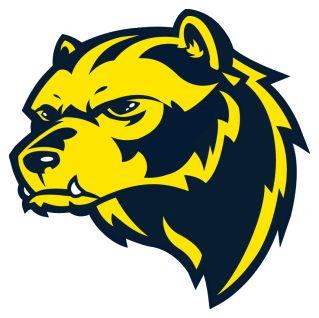 WMS Community Council Meeting AgendaMonday, April 1st, 2019 – 5:00 p.m.Wayne Middle School LibraryMembers Present:Minutes:School Land Trust Money:RISE Testing:Warning Signs of Emotional Distress Parent Night:April 10th @ 7pm in Mr. Ellett’s classroomResources/Training:	http://www.schoollandtrust.org/training/Lunchtime Activities Suggestions:	(list any ideas)Other: